Purpose:  This form is to verify the operation of all emergency stop switches/buttons (E-stop). Each E-stop must disconnect power to dispensers, submersible turbine pumps (STP’s) and all non-intrinsically safe electrical equipment in classified areas. Test each E-stop seperately. See PEI/RP1200, Section 11 for inspection procedure. Facility informationTesting information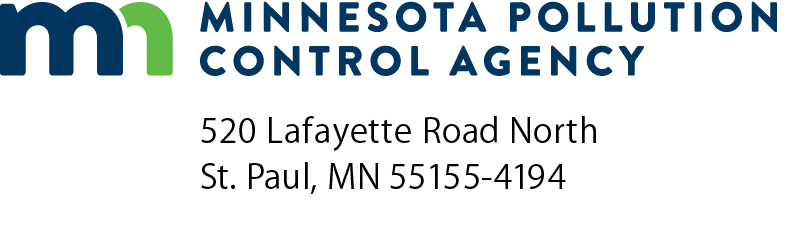 UST emergency stop switch inspection formUnderground Storage Tanks (UST) ProgramDoc Type: Compliance CertificationFacility name:Facility name:Facility name:Facility address:Facility address:Facility address:Facility address:Facility ID#:Facility ID#:Facility ID#:City:State:Zip code:Owner name:Owner name:Owner name:Mailing address:Mailing address:Mailing address:Mailing address:Mailing address:City:State:Zip code:Phone:Phone:Fax:Email:1.	E-stop number or ID1.	E-stop number or ID1.	E-stop number or ID2.	Location2.	Location2.	Location3.	System is fully powered and in normal operating condition?3.	System is fully powered and in normal operating condition?3.	System is fully powered and in normal operating condition? Yes     No  Yes     No  Yes     No  Yes     No  Yes     No  Yes     No  Yes     No  Yes     No 4.	After activating E-stop, power has been disconnected from:4.	After activating E-stop, power has been disconnected from:4.	After activating E-stop, power has been disconnected from:4a.	All dispensing devices on all islands?4a.	All dispensing devices on all islands?4a.	All dispensing devices on all islands? Yes     No Yes     No Yes     No Yes     No  Yes     No  Yes     No  Yes     No  Yes     No 4b.	All STPs for all grades of fuel?4b.	All STPs for all grades of fuel?4b.	All STPs for all grades of fuel? Yes     No Yes     No Yes     No Yes     No Yes     No Yes     No Yes     No Yes     No4c.	All power, control and signal circuits associated with the dispensing devices and the STPs?4c.	All power, control and signal circuits associated with the dispensing devices and the STPs?4c.	All power, control and signal circuits associated with the dispensing devices and the STPs? Yes     No Yes     No Yes     No Yes     No Yes     No Yes     No Yes     No Yes     No4d.	All other non-intrinsically safe electrical equipment in classified areas surrounding fuel dispensing devices?4d.	All other non-intrinsically safe electrical equipment in classified areas surrounding fuel dispensing devices?4d.	All other non-intrinsically safe electrical equipment in classified areas surrounding fuel dispensing devices? Yes     No Yes     No Yes     No Yes     No Yes     No Yes     No Yes     No Yes     No5.	Are the E-stops properly located within 100 feet of the dispensers but not closer than 20 feet from the dispensers?5.	Are the E-stops properly located within 100 feet of the dispensers but not closer than 20 feet from the dispensers?5.	Are the E-stops properly located within 100 feet of the dispensers but not closer than 20 feet from the dispensers? Yes     No Yes     No Yes     No Yes     No Yes     No Yes     No Yes     No Yes     No6.	Are the E-stops clearly identified?6.	Are the E-stops clearly identified?6.	Are the E-stops clearly identified? Yes     No Yes     No Yes     No Yes     No Yes     No Yes     No Yes     No Yes     No7.	All intrinsically safe electrical equipment remains energized after E-stop activation?7.	All intrinsically safe electrical equipment remains energized after E-stop activation?7.	All intrinsically safe electrical equipment remains energized after E-stop activation? Yes     No Yes     No Yes     No Yes     No Yes     No Yes     No Yes     No Yes     No8.	After testing, has E-stop been reset and power reestablished to normal operating condition?8.	After testing, has E-stop been reset and power reestablished to normal operating condition?8.	After testing, has E-stop been reset and power reestablished to normal operating condition? Yes     No Yes     No Yes     No Yes     No Yes     No Yes     No Yes     No Yes     NoA “No” to lines 6-11 indicates a test failure.A “No” to lines 6-11 indicates a test failure.A “No” to lines 6-11 indicates a test failure.Test results:Test results:Test results: Pass   Fail Pass   Fail Pass   Fail Pass  Fail Pass   Fail Pass   Fail Pass   Fail Pass   FailComments:Comments:Comments:Comments:Comments:Comments:Comments:Comments:Comments:Comments:Comments:Testing company name:Tester’s name:Tester’s name:Tester’s name:Tester’s name:Date (mm/dd/yyyy):Tester’s signature:Tester’s signature:Tester’s signature: